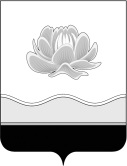 Российская Федерация Кемеровская область - КузбассМысковский городской округСовет народных депутатов Мысковского городского округа(седьмой созыв)Р Е Ш Е Н И Еот 18 октября 2023 г. № 11-нОб увеличении фондов оплаты труда, должностных окладов и внесении изменений в решение Совета народных депутатов Мысковского городского округа от 24.12.2013 № 44-н «Об утверждении Положения о денежном содержании муниципальных служащих Мысковского городского округа»ПринятоСоветом народных депутатов Мысковского городского округа 17 октября 2023 годаВ соответствии со статьей 144 Трудового кодекса Российской Федерации, пунктом 4 статьи 86 Бюджетного кодекса Российской Федерации, статьей 22 Федерального закона от 02.03.2007 № 25-ФЗ «О муниципальной службе в Российской Федерации», руководствуясь Постановлением Правительства Кемеровской области - Кузбасса от 14.09.2023 № 590 «Об увеличении фондов оплаты труда работников государственных учреждений Кемеровской области - Кузбасса», пунктом 44 части 2 статьи 32 Устава Мысковского городского округа, Совет народных депутатов Мысковского городского округа р е ш и л:1. Увеличить с 01.01.2024 на 10 процентов фонды оплаты труда муниципальным служащим Мысковского городского округа, с соответствующим увеличением размеров должностных окладов.2. Внести в Положение о денежном содержании муниципальных служащих Мысковского городского округа, утвержденное решением Совета народных депутатов Мысковского городского округа от 24.12.2013 № 44-н (в редакции решений от 25.12.2017 № 70-н, от 21.03.2018 № 18-н, от 28.12.2018 № 41-н, от 18.12.2019 № 64-н, от 20.05.2021      № 39-н, от 25.08.2021 № 55-н, 29.09.2021 № 70-н, от 22.12.2021 № 93-н, от 22.06.2022           № 51-н, от 16.11.2022 № 84-н) (далее - Положение) следующие изменения:2.1. статью 10 дополнить пунктом 3 следующего содержания:«3. Сотрудникам структурных подразделений по защите государственной тайны органов местного самоуправления Мысковского городского округа, муниципальных учреждений дополнительно к процентной надбавке, предусмотренной пунктом 1 настоящей статьи, устанавливается ежемесячная процентная надбавка к должностному окладу за стаж работы в соответствии с пунктом 3 Правил выплаты ежемесячных процентных надбавок к должностному окладу (тарифной ставке) граждан, допущенных к государственной тайне на постоянной основе, и сотрудников структурных подразделений по защите государственной тайны, утвержденных Постановлением Правительства Российской Федерации от 18.09.2006 № 573.Выплата процентной надбавки за стаж работы производится на основании приказа (распоряжения) соответствующего органа местного самоуправления Мысковского городского округа, муниципального учреждения в соответствии с полномочиями.»;2.2. в пункте 1.1 статьи 11:2.2.1. в подпункте «в)» слова «, планирование которой осуществляется в пределах экономии по фонду оплаты труда» заменить словами «- в размере 8 должностных окладов»;2.2.2. в подпункте «г)» цифру «3» заменить цифрой «12»;2.3. внести в Приложение к Положению изменения, изложив его в новой редакции, согласно приложению к настоящему решению.3. Настоящее решение направить главе Мысковского городского округа для подписания и опубликования (обнародования) в установленном порядке.4. Настоящее решение вступает в силу на следующий день после его официального опубликования (обнародования).5. Подпункты 2.2, 2.3 пункта 2 настоящего решения вступают в силу с 01.01.2024.6. Контроль за исполнением настоящего решения возложить на комитет Совета народных депутатов Мысковского городского округа по развитию экономики, бюджету, налогам и финансам, администрацию Мысковского городского округа.Председатель Совета народных депутатов                              Мысковского городского округа                                                                            А.Б. АрхиповИ.о. главы Мысковского городского округа                                                      Е.В. КапраловПриложение к решению Совета народных депутатовМысковского городского округаот 18.10.2023 г. № 11-н«Приложение к Положению о денежном содержании муниципальных служащих Мысковского городского округаот 24.12.2013 № 44-нРАЗМЕРЫ ДОЛЖНОСТНЫХ ОКЛАДОВ МУНИЦИПАЛЬНЫХ СЛУЖАЩИХ МЫСКОВСКОГО ГОРОДСКОГО ОКРУГАВысшая должностьПервый заместитель главы Мысковского городского округа 				30 286Заместитель главы Мысковского городского округа,                                                28 379Заместитель главы Мысковского городского округа - начальник управления         Ведущая должностьПресс- секретарь главы Мысковского городского округа				17 064Высшая должностьНачальник управления, председатель комитета						21 331Главная должностьЗаместитель начальника управления,                                                                               19 551Заместитель начальника управления - начальник отдела,Заместитель председателя комитета,Начальник самостоятельного отдела							Ведущая должностьНачальник отдела в управлении, комитете 					           18 131Заместитель начальника отдела, заведующий сектором,                                          15 997консультант – советник    Старшая должностьГлавный специалист									           11 735Ведущий специалист 								             9 517Младшая должностьСпециалист 1-й категории									 9 517Специалист 2-й категории									 9 517Специалист											 9 517».